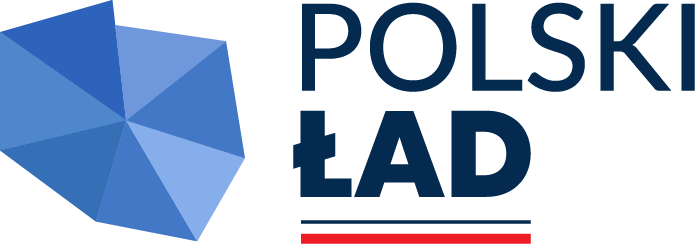 Zał. nr 7  do SWZU M O W A Nr ……………………………………….Zawarta w dniu  ……………...pomiędzy Gminą Szczutowo, z siedzibą w Szczutowie przy ul. Lipowej 5A, 09 – 227 Szczutowo, posiadającą NIP 7761619685 reprezentowaną przez:Wójta Gminy Szczutowo – Andrzeja Twardowskiego przy kontrasygnacie Skarbnika Gminy – Hanny Domagalskiejzwaną dalej „Zamawiającym”,a…………………………………………………..…………………………..................................reprezentowanym przez:………………………….................................................................................................................zwanym dalej „Wykonawcą” wyniku przeprowadzenia postępowania o udzielenie zamówienia publicznego w trybie podstawowym bez przeprowadzania negocjacji, numer  ………………….. pn: „Przebudowa drogi gminnej Podlesie - Blinno” została zawarta  umowa o następującej treści:§11. Przedmiotem umowy jest realizacja robót budowlanych w ramach zadania inwestycyjnego pn: „Przebudowa drogi gminnej Podlesie - Blinno”Przedmiot umowy został dookreślony w projekcie technicznym, specyfikacji technicznej wykonania i odbioru robót budowlanych, przedmiarze robót oraz innych dokumentach stanowiących załączniki do SWZ.  2. Roboty związane z realizacją przedmiotu zamówienia Wykonawca wykona zgodnie z:ofertą, specyfikacją techniczną wykonania i odbioru robót budowlanych, dokumentacją projektową, Specyfikacją Warunków Zamówieniaaktualnie obowiązującymi przepisami prawnymi oraz sztuką budowlaną.§ 21. Wykonawca zobowiązuje się zrealizować Przedmiot zamówienia w terminie   …      miesięcy od dnia zawarcia umowy, to jest do dnia ………………………2. Przez zakończenie Przedmiotu zamówienia rozumie się pisemne zgłoszenie przez Wykonawcę gotowości do odbioru końcowego i potwierdzenie wykonania wszystkich robót przez inspektora nadzoru. § 31. Wykonanie przedmiotu umowy nastąpi zgodnie z zamówieniem, dokumentacją techniczną i warunkami technicznymi określonymi w projekcie technicznym oraz wymogami sztuki budowlanej, polskimi normami, zasadami wiedzy technicznej, bhp i ppoż., STWIORB.2. Wykonawca oświadcza, że posiada konieczne doświadczenie i profesjonalne kwalifikacje niezbędne do prawidłowego wykonania umowy.3. Wykonawca oświadcza, że robotami będzie kierował kierownik budowy, posiadający uprawnienia budowlane do kierowania robotami budowlanymi w specjalności drogowej oraz ważnym zaświadczeniem z Okręgowej Izby Inżynierów Budownictwa  w osobie …………………………………4. Zamawiający wymaga codziennej obecności kierownika budowy na terenie prowadzonych robót i nadzorowania wykonywanych prac. 5. W przypadku zmiany kierownika budowy lub kierownika robót  Wykonawca niezwłocznie zawiadomi o tym Zamawiającego oraz przedłoży dokumenty, potwierdzające spełnianie wymagań, określonych w ust. 2.6. Zamawiający zobowiązuje się zapewnić na swój koszt inspektora nadzoru.7. W przypadku zmiany inspektora nadzoru Zamawiający niezwłocznie poinformuje o tym Wykonawcę.8. Zamawiający wymaga  zatrudnienia przez Wykonawcę lub zapewnienia takiego zatrudnienia przez podwykonawcę  na podstawie umowy o pracę  w rozumieniu  ustawy z dnia 26 czerwca 1974 r.  Kodeks pracy osób wykonujących czynności w zakresie wszelkich prac budowlanych, w szczególności  roboty  ziemne, przygotowawcze, roboty drogowe  oraz osoby  obsługujące sprzęt użyty  do realizacji zamówienia za wyjątkiem osób  pełniących  samodzielne funkcje  techniczne w budownictwie ( kierownik budowy, kierownik robót).9. Wykonawca jest obowiązany  przedłożyć  Zamawiającemu  przed  rozpoczęciem realizacji zadania,  lecz  nie później niż w dniu przekazania  placu budowy  wykaz  osób, które będą  wykonywać czynności w zakresie  wszelkich  prac  budowlanych w ramach  przedmiotu  umowy w szczególności  roboty   ziemne, przygotowawcze, roboty drogowe  oraz osoby  obsługujące sprzęt użyty  do realizacji zamówienia wraz z oświadczeniem  Wykonawcy  lub Podwykonawcy  o ich  zatrudnieniu na podstawie  umowy o pracę. Oświadczenie to powinno zawierać w szczególności  imiona  i nazwiska zatrudnionych pracowników, datę zawarcia umowy o pracę, rodzaj umowy o pracę i zakres obowiązków  pracownika. 10 Nieprzedłożenie przez Wykonawcę w terminie  dokumentów , o których mowa w ust. 9  będzie traktowane jako niewypełnienie obowiązku zatrudnienia Pracowników świadczących usługi na podstawie umowy o pracę.§ 41. Zamawiający przekaże Wykonawcy protokolarnie plac budowy w terminie uzgodnionym z Wykonawcą  oraz udzieli wszelkich niezbędnych informacji dotyczących przekazanego terenu, mających wpływ na prawidłowe prowadzenie zleconych robót.2. Wykonawca zabezpieczy teren prowadzonych robót przed dostępem osób postronnych i oznaczy go zgodnie z obowiązującymi w tym zakresie przepisami.3. Wykonawca wykona przedmiot umowy z własnych materiałów, maszyn i urządzeń („własnych” w rozumieniu zapewnionych przez Wykonawcę).§ 51. Wykonawca zobowiązuje się wykonać przedmiot umowy z materiałów dopuszczonych do obrotu i stosowania w budownictwie, zgodnie z art. 10 ustawy  Prawo Budowlane oraz posiadających atesty, przy przestrzeganiu przepisów prawa budowlanego, przepisów przeciwpożarowych, przepisów bezpieczeństwa i higieny pracy oraz innych obowiązujących przepisów dotyczących przedmiotu umowy.2. Na każde żądanie Zamawiającego, w tym również inspektora nadzoru, w ciągu 3 dni od dnia otrzymania  wezwania, Wykonawca  zobowiązany jest okazać w stosunku do wskazanych materiałów certyfikat zgodności z Polską Normą lub aprobatą techniczną. Koszt powyższego ponosi Wykonawca.3. Wykonawca zapewni potrzebne oprzyrządowanie, potencjał ludzki oraz materiały wymagane do zbadania na żądanie Zamawiającego jakości robót wykonanych z materiałów Wykonawcy na terenie robót budowlanych.§ 61. W przypadku powierzenia części robót podwykonawcom, wykonawca ponosi pełną odpowiedzialność za ich
należyte wykonanie oraz odpowiada za działania i zaniechania podwykonawców lub dalszych podwykonawców jak za swoje własne, a także za zapłatę wynagrodzenia za roboty wykonane przez podwykonawców i dalszych podwykonawców.2. Wykonawca, podwykonawca lub dalszy podwykonawca zamówienia na roboty budowlane zamierzający zawrzeć umowę o podwykonawstwo, której przedmiotem są roboty budowlane, jest obowiązany, w trakcie realizacji zamówienia publicznego na roboty budowlane, do przedłożenia zamawiającemu projektu tej umowy, przy czym podwykonawca lub dalszy podwykonawca jest obowiązany dołączyć zgodę wykonawcy na zawarcie umowy o podwykonawstwo o treści zgodnej z projektem umowy. 3. Zamawiający, w terminie 7 dni od dnia przedłożenia, zgłasza w formie pisemnej zastrzeżenia do projektu umowy o podwykonawstwo, której przedmiotem są roboty budowlane, niespełniającej wymagań określonych w specyfikacji  warunków zamówienia, t.j.: n/w wymogów:termin zapłaty wynagrodzenia podwykonawcy lub dalszemu podwykonawcy, przewidziany w umowie o podwykonawstwo, nie może być dłuższy niż 30 dni od dnia doręczenia wykonawcy, podwykonawcy lub dalszemu podwykonawcy faktury lub rachunku. kary umowne w umowie dot. podwykonawstwa bądź dalszego podwykonawstwa nie mogą być wyższe niż przyjęte w umowie zawartej z wykonawcą,w treści umowy winny być  zawarte postanowienia dotyczące sposobu dokumentowania zatrudnienia oraz kontroli spełniania przez wykonawcę lub podwykonawcę wymagań dotyczących zatrudnienia na podstawie umowy o pracę oraz postanowienia dotyczące sankcji z tytułu niespełnienia wymagań określonych w art. 95 ust. 1.4.Niezgłoszenie w formie pisemnej zastrzeżeń do przedłożonego projektu umowy o podwykonawstwo, której przedmiotem są roboty budowlane, w terminie określonym w ust. 3, uważa się za akceptację projektu umowy przez Zamawiającego.5. Wykonawca, podwykonawca lub dalszy podwykonawca zamówienia na roboty budowlane przedkłada zamawiającemu poświadczoną za zgodność z oryginałem kopię zawartej umowy o podwykonawstwo, której przedmiotem są roboty budowlane, w terminie 7 dni od dnia jej zawarcia.6. Zamawiający, w terminie 7 dni od dnia przedłożenia kopii umowy, zgłasza w formie pisemnej sprzeciw do umowy o podwykonawstwo, której przedmiotem są roboty budowlane, w przypadkach, o których mowa w ust. 3.7. Niezgłoszenie w formie pisemnej sprzeciwu do przedłożonej umowy o podwykonawstwo, której przedmiotem są roboty budowlane, w terminie określonym w ust. 6, uważa się za akceptację umowy przez Zamawiającego. 7¹. Zastrzeżenia i sprzeciwy, zgłaszane przez zamawiającego, uznaje się za skutecznie dostarczone także w przypadku, gdy w wymaganym terminie zostaną przekazane wykonawcy w formie elektronicznej lub faksowej.8. Wykonawca, podwykonawca lub dalszy podwykonawca zamówienia na roboty budowlane przedkłada Zamawiającemu poświadczoną za zgodność z oryginałem kopię zawartej umowy o podwykonawstwo, której przedmiotem są dostawy lub usługi, w terminie 7 dni od dnia jej zawarcia, z wyłączeniem umów o podwykonawstwo o wartości mniejszej niż 0,5% wartości umowy w sprawie zamówienia publicznego. Wyłączenie, o którym mowa w zdaniu pierwszym, nie dotyczy umów o podwykonawstwo o wartości większej niż 50.000,00 zł. 9. W przypadku, o którym mowa w ust. 8, jeżeli termin zapłaty wynagrodzenia jest dłuższy niż określony w ust. 3, zamawiający informuje o tym wykonawcę i wzywa go do doprowadzenia do zmiany tej umowy, pod rygorem wystąpienia o zapłatę kary umownej. 10. Jeżeli zmiana albo rezygnacja z podwykonawcy dotyczy podmiotu, na którego zasoby wykonawca powoływał się, na zasadach określonych w art. 118 ustawy Prawo zamówień publicznych, w celu wykazania spełniania warunków udziału w postępowaniu, o których mowa w art. 118 ustawy Prawo zamówień publicznych, Wykonawca jest obowiązany wykazać Zamawiającemu, iż proponowany inny podwykonawca samodzielnie spełnia je w stopniu nie mniejszym niż wymagany w trakcie postępowania o udzielenie zamówienia.11.Umowa o podwykonawstwo powinna być dokonana w formie pisemnej – należy przez to rozumieć umowę o charakterze odpłatnym, której przedmiotem są usługi, dostawy lub roboty budowlane, stanowiące część zamówienia publicznego, zawartą między wykonawcą, a innym podmiotem (podwykonawcą), a także między podwykonawcą a dalszym podwykonawcą lub między dalszymi podwykonawcami.§ 71. Wykonawca jest odpowiedzialny za bezpieczeństwo i organizację wszelkich działań na terenie robót budowlanych.2. Wykonawca zobowiązany jest do załatwienia wszystkich formalności związanych z  przedmiotem umowy  oraz ponieść wszelkie koszty z nimi związane.3. Wykonawca odpowiada za teren budowy do czasu przekazania obiektu Zamawiającemu protokółem końcowego odbioru technicznego robót.4. Wykonawca na swój koszt zorganizuje ruch samochodowy i pieszy, zapewni niezbędne dojścia do gospodarstw i posesji.5. Wykonawca poniesie koszty związane z odpowiednim oznakowaniem i zabezpieczeniem ruchu zastępczego oraz opłaty związane z usuwaniem kolizji.6. Wykonawca wykona i zatwierdzi projekt czasowej organizacji ruchu na swój koszt.7. Wykonawca winien informować Zamawiającego o konieczności wykonania robót dodatkowych lub zamiennych  w terminie 5 dni od daty stwierdzenia konieczności ich wykonania.8. Wykonawca poniesie koszty naprawy zniszczeń, których dopuścił się podczas wykonywania robót, które nie wynikają z zakresu robót. Wykonawca ponosi pełną odpowiedzialność z tytułu szkód wyrządzonych w trakcie wykonywania robót osobom trzecim.9. Wykonawca zobowiązany jest  do zabezpieczenia i ochrony przed zniszczeniem znajdującego się na budowie i nie podlegającego likwidacji zadrzewienia, skarp i innych elementów zagospodarowania  terenu oraz istniejących instalacji i urządzeń wraz z przywróceniem terenu do stanu pierwotnego,10. Wykonawca zobowiązany jest do usuwania i pokrywania kosztów kolizji z urządzeniami energetycznymi, telekomunikacyjnymi, oraz wodno-kanalizacyjnymi, zgodnie  z zaleceniami właściwych gestorów sieci , energetycznej, telekomunikacyjnej, sieci wodno-kanalizacyjnej (np. regulacja zasuw) i innych. Wykonawca poniesie  koszty wszelkich odbiorów oraz koszty innych opłat wynikłych w trakcie realizacji umowy.12. Wykonawca zapewni na swój koszt obsługę geodezyjną w trakcie realizacji robót przy wytyczaniu terenu robót i dostarczy Zamawiającemu kompletną geodezyjną inwentaryzację powykonawczą w 2 egzemplarzach w dniu odbioru.13. Błędy lub braki w dokumentacji nie zwalniają Wykonawcy z obowiązku poprawnego wykonania pełnego i kompleksowego dzieła w ramach wynagrodzenia określonego w par. 10. Ponadto wykonawca jest zobowiązany do wszelkich napraw urządzeń melioracyjnych nie ujawnionych w projekcie.§ 81. Wykonawca powiadomi Zamawiającego  pisemnie o gotowości do odbioru robót zanikowych i ulegających zakryciu oraz wykonanych elementów rozliczeniowych, składających się na przedmioty odbioru, a w przypadku odbioru końcowego – złoży jednocześnie wszystkie dokumenty niezbędne do odbioru końcowego przedmiotu umowy.2. Zamawiający w terminie 3 dni roboczych od daty zawiadomienia przystąpi do odbioru robót zanikowych, ulegających zakryciu i wykonanych elementów rozliczeniowych, składających się na przedmiot odbioru oraz w terminie 14 dni roboczych od daty zawiadomienia o zakończeniu robót – do odbioru końcowego przedmiotu umowy.3. Zamawiający powiadomi pisemnie Wykonawcę o terminie przystąpienia do odbioru, a w przypadku stwierdzenia braku gotowości do odbioru Zamawiający powiadomi pisemnie o tym fakcie Wykonawcę, wskazując jednocześnie podstawę uniemożliwiającą rozpoczęcie odbioru wykonanych robót i zaproponuje nowy termin.4.  Podstawą zgłoszenia przez Wykonawcę gotowości do odbioru końcowego robót będzie faktyczne wykonanie robót, potwierdzone przez inspektora nadzoru.5. Wykonawca przed zgłoszeniem obiektu do odbioru musi na własny koszt dokonać odbiorów technicznych, niezbędnych badań oraz pomiarów przez uprawnione do tego jednostki .6. Jeżeli Zamawiający zażąda badań, które nie były przewidziane niniejszą umową, to Wykonawca obowiązany jest przeprowadzić te badania na własny koszt.7. Jeżeli w toku czynności odbioru zostaną stwierdzone wady to Zamawiającemu przysługują następujące uprawnienia:jeżeli wady nadają się do usunięcia może odmówić odbioru do czasu usunięcia wad,jeżeli wady nie nadają się do usunięcia to:jeżeli nie uniemożliwiają one użytkowania przedmiotu odbioru zgodnie z przeznaczeniem Zamawiający może obniżyć odpowiednio wynagrodzenie,jeżeli uniemożliwiają użytkowanie zgodnie z przeznaczeniem, Zamawiający może odstąpić od umowy lub żądać wykonania przedmiotu odbioru po raz drugi.8. Strony ustalają, że z czynności odbioru będzie spisany protokół zawierający wszelkie  ustalenia dokonane w toku odbioru, jak też terminy wyznaczone na usunięcie stwierdzonych wad.§ 9Po zakończeniu robót Wykonawca zobowiązuje się uporządkować teren prowadzonych robót i teren po zapleczu robót poprzez pozostawienie go w stanie nie gorszym niż w chwili przejmowania go i przekazać go Zamawiającemu w terminie odbioru oraz na własny koszt odtworzyć granice własności terenu.§ 101.  Strony ustalają, że obowiązującą ich formą wynagrodzenia, zgodnie ze Specyfikacją Warunków Zamówienia oraz ofertą Wykonawcy jest cena ryczałtowa.2. Wynagrodzenie, o którym mowa w ust. 1 wyraża się kwotą brutto ………………….. zł (słownie: …………………………………………………………………………………).3. Wynagrodzenie obejmuje wszystkie roboty, wynikające z dokumentacji projektowej, SWZ, istniejącego stanu terenu, opinii instytucji uzgadniających oraz wszelkie inne, do których realizacji zobowiązał się Wykonawca w § 5 ust. 1 niniejszej umowy, włącznie z opłatami wszystkich świadczeń na rzecz usługodawców (opłaty za wodę, energię, obsługa geodezyjna, itp.), koszt doprowadzenia terenu budowy do stanu pierwotnego, w momencie zakończenia inwestycji.4. Wynagrodzenie uwzględnia wszystkie elementy inflacyjne w okresie realizacji przedmiotu umowy oraz wszystkie prace i czynności, które są niezbędne do osiągnięcia zakładanych parametrów technicznych inwestycji oraz przekazania jej do użytkowania, nawet gdyby nie były ujęte w przekazanych przedmiarach.5. Wynagrodzenie ryczałtowe zostało ustalone na podstawie sporządzonego przez Wykonawcę kosztorysu ofertowego. Wykonawca dokonał całościowej wyceny przedmiotu zamówienia na roboty określone w dokumentacji projektowej, na własną odpowiedzialność i ryzyko, z uwzględnieniem zapisów zawartych w STWiOR oraz SWZ.6. Zamawiający zastrzega sobie prawo do wprowadzenia robót zamiennych. 7. W przypadku robót zamiennych wynagrodzenie za te roboty ustalane będzie wg ust. 9, natomiast ryczałt, o którym mowa w ust. 2 ulegnie zmianie o różnicę wartości robót zamiennych ustalonych kosztorysem powykonawczym (zatwierdzonym przez Inspektora Nadzoru) i wartości ryczałtowej tego zakresu (przedmiotu odbioru lub elementu rozliczeniowego), zamiast którego wykonane będą roboty zamienne.8. W przypadku, o którym mowa w ust. 7 podstawą do sporządzenia kosztorysu jest zastosowanie wskaźników cenotwórczych (R, Ko, Kz, zysk), przyjętych w ofercie Wykonawcy dla zamówienia podstawowego. Ceny materiałów i sprzętu ustalone zostaną na poziomie nieprzekraczającym średnich cen wyd. SEKOCENBUD, z okresu realizacji robót. W przypadku braku w w/w biuletynie cen materiałów i pracy sprzętu, koniecznych do wbudowania i zastosowania przy realizacji omawianych robót – przyjęte przez wykonawcę ceny wymagają akceptacji Zamawiającego. 9. Ryczałt za przedmiot umowy nie ulega zmianie w przypadku przedłużenia terminu realizacji umowy.   § 111. Rozliczenie przedmiotu umowy nastąpi fakturą końcową, przy czym podstawą do wystawienia faktury jest  protokół odbioru końcowego.2.  Termin realizacji faktury – 30 dni od daty wpływu do Zamawiającego. 3. Należność Wykonawcy, wynikająca ze złożonej faktury, będzie przekazana na wskazane przez Wykonawcę konto nr .................................., z zastrzeżeniem poniższych postanowień. Warunkiem zapłaty przez zamawiającego  należnego wynagrodzenia za odebrane roboty budowlane jest przedstawienie dowodów zapłaty  podwykonawcom i dalszym podwykonawcom, który zawarł zaakceptowaną przez zamawiającego umowę o podwykonawstwo, której przedmiotem są roboty budowlane, lub który zawarł przedłożoną zamawiającemu umowę o podwykonawstwo, której przedmiotem są dostawy lub usługi, biorącym udział w realizacji odebranych robót budowlanych (potwierdzenie przelewu i fakturę VAT wystawioną przez podwykonawcę lub dalszego podwykonawcę wymagalnego wynagrodzenia).4. W przypadku nieprzedstawienia przez Wykonawcę wszystkich dowodów zapłaty, o których mowa  w ust. 3, Zamawiający wstrzymuje wypłatę należnego wynagrodzenia za odebrane roboty budowlane, w części równej sumie kwot, wynikających z nieprzedstawionych dowodów zapłaty, do momentu przedstawienia wymaganych dowodów.5. Zamawiający dokona bezpośredniej zapłaty wymagalnego wynagrodzenia przysługującego podwykonawcy lub dalszemu podwykonawcy, który zawarł zaakceptowaną przez zamawiającego umowę o podwykonawstwo, której przedmiotem są roboty budowlane, lub który zawarł przedłożoną zamawiającemu umowę o podwykonawstwo, której przedmiotem są dostawy lub usługi, w przypadku uchylenia się od obowiązku zapłaty odpowiednio przez wykonawcę, podwykonawcę lub dalszego podwykonawcę zamówienia na roboty budowlane.6. Wynagrodzenie, o którym mowa w ust. 5, dotyczy wyłącznie należności powstałych po zaakceptowaniu przez zamawiającego umowy o podwykonawstwo, której przedmiotem są roboty budowlane, lub po przedłożeniu zamawiającemu poświadczonej za zgodność z oryginałem kopii umowy o podwykonawstwo, której przedmiotem są dostawy lub usługi.7. Bezpośrednia zapłata obejmuje wyłącznie należne wynagrodzenie, bez odsetek, należnych podwykonawcy lub dalszemu podwykonawcy.8. Przed dokonaniem bezpośredniej zapłaty zamawiający jest obowiązany umożliwić wykonawcy zgłoszenie w formie pisemnej uwag dotyczących zasadności bezpośredniej zapłaty wynagrodzenia podwykonawcy lub dalszemu podwykonawcy. Zamawiający informuje o terminie zgłaszania uwag, nie krótszym niż 7 dni od dnia doręczenia tej informacji. W uwagach nie można powoływać się na potrącenie roszczeń wykonawcy względem podwykonawcy niezwiązanych z realizacją umowy o podwykonawstwo.9. W przypadku zgłoszenia uwag o których mowa w ust. 8, w terminie wskazanym przez zamawiającego, zamawiający może: nie dokonać bezpośredniej  zapłaty wynagrodzenia podwykonawcy lub dalszemu podwykonawcy, jeżeli wykonawca wykaże niezasadność takiej zapłaty albo złożyć do depozytu sądowego kwotę potrzebną na pokrycie wynagrodzenia podwykonawcy lub dalszego podwykonawcy w przypadku istnienia zasadniczej wątpliwości zamawiającego co do wysokości należnej zapłaty lub podmiotu, któremu płatność się należy, albo dokonać bezpośredniej zapłaty wynagrodzenia podwykonawcy lub dalszemu podwykonawcy, jeżeli podwykonawca lub dalszy podwykonawca wykaże zasadność takiej zapłaty. 10. W przypadku dokonania bezpośredniej zapłaty podwykonawcy lub dalszemu podwykonawcy, zamawiający potrąca kwotę wypłaconego wynagrodzenia z wynagrodzenia należnego wykonawcy.11. Konieczność wielokrotnego dokonywania bezpośredniej zapłaty podwykonawcy lub dalszemu podwykonawcy lub konieczność dokonania bezpośrednich zapłat na sumę większą niż 5% wartości umowy może stanowić podstawę do odstąpienia od umowy.12. Zamawiający oświadcza, że jego Numer Identyfikacji Podatkowej jest następujący: 776 16 19 685.13. Strony ustalają, że zapłata następuje z chwilą obciążenia rachunku bankowego Zamawiającego.14. Wykonawca zobowiązany jest do wskazania w wystawionej fakturze numeru umowy, której faktura dotyczy.§ 12Strony ustaliły następujące kary umowne:1.  Za niewykonanie lub nienależyte wykonanie zakresu robót wg. § 1 Wykonawca zapłaci kary umowne w wysokości:                                                                                            0,5% sumy wynagrodzenia za każdy dzień zwłoki w przekazaniu przedmiotu odbioru,               0,3% sumy wynagrodzenia za każdy dzień zwłoki  w usunięciu wad stwierdzonych przy odbiorze lub w okresie rękojmi za wady,10% wartości robót objętych umową za odstąpienie od umowy z winy Wykonawcy.2. Za zwłokę w płatności faktur Zamawiający płaci odsetki ustawowe w wysokości ustalonej przez Min. Finansów ogłoszone w Dzienniku Ustaw.3. Za brak zapłaty lub nieterminową zapłatę wynagrodzenia należnego Podwykonawcom lub dalszy Podwykonawcom Wykonawca zapłaci Zamawiającemu karę umowną w wysokości 0,1% wartości wynagrodzenia określonego § 10 ust.2, za każdorazowy brak zapłaty lub nieterminową zapłatę.4. Za nieprzedłożenie do zaakceptowania wzoru umowy o podwykonawstwo, której przedmiotem są roboty  budowlane, lub projektu jej zmiany Wykonawca zapłaci Zamawiającemu karę umowną w wysokości 0,5 % w wartości wynagrodzenia określonego § 10 ust.2 za zawarcie każdej umowy o podwykonawstwo bez uprzedniej akceptacji jej postanowień przez Zamawiającego,5. Za nieprzedłożenie potwierdzonego za zgodność z oryginałem, przez przedkładającego, odpisu umowy o podwykonawstwo lub jej zmiany Wykonawca zapłaci Zamawiającemu karę umowną w wysokości 0,5 % wartości wynagrodzenia określonego § 10 ust.2.6. Za brak zmiany umowy o podwykonawstwo w zakresie terminu zapłaty Wykonawca zapłaci Zamawiającemu   karę umowną w wysokości 0,5 % wartości wynagrodzenia określonego § 10 ust.2.7. Za niewykonanie w wyznaczonym terminie przez Wykonawcę  zobowiązania z §3 ust. 9 umowy Wykonawca zapłaci Zamawiającemu karę umowną w wysokości 5.000,00 zł.9.  Strony mogą odstąpić od naliczania kar, jeżeli  tak uzgodnią w trakcie realizacji umowy.10. Kary umowne mogą podlegać sumowaniu, jeżeli podstawą ich naliczania jest to samo zdarzenia. 11.  Łączna maksymalna wysokość kar umownych, których mogą dochodzić Strony nie może przekroczyć 25% wynagrodzenia brutto, o którym mowa w § 10 ust. 2 umowy. 12. Kary umowne mogą być potrącone Wykonawcy z wynagrodzenia należnego na podstawie niniejszej umowy bez konieczności składania odpowiedniego oświadczenia woli w tym przedmiocie. 13. Jeżeli kara umowna nie pokryje poniesionej szkody, każda ze stron może dochodzić odszkodowania uzupełniającego na zasadach określonych przez Kodeks Cywilny.§ 131. Wykonawca udziela Zamawiającemu gwarancji jakości i rękojmi za wady na wykonane roboty budowlane i użyte do ich wykonania materiały na okres …………. miesięcy.2. Bieg gwarancji i rękojmi, o których mowa w ust. 1 rozpoczyna się w dniu następnym, licząc od daty końcowego odbioru robót.3. Szczegółowe  zasady  określa „ Karta gwarancji jakości robót  budowlanych”  stanowiąca zał. nr 1 do umowy. § 141. Wykonawca  przed podpisaniem umowy, tytułem zabezpieczenia należytego wykonania umowy złożył zabezpieczenie w wysokości 5% wartości brutto niniejszej umowy tj. kwotę ………………. złotych, w formie: ………………………………………… 2. Z kwoty o której mowa w ust. 1 niniejszego paragrafu Zamawiający zwolni 70% w terminie 30 dni od daty dokonania odbioru końcowego robót objętych niniejszą umową. 3.  Pozostałe 30% kwoty o której mowa w ust. 1 zostanie zatrzymane przez Zamawiającego na okres rękojmi o której mowa w § 14 ust. 1  i zwolnione będzie w terminie 15 dni po upływie tego okresu.4. Zwolnienia kwot o których mowa w ust. 2 i 3 następować będą zgodnie z przepisami art. 453 ustawy Prawo zamówień publicznych.5.  W trakcie realizacji umowy Wykonawca może dokonać, z zachowaniem ciągłości zabezpieczenia, zmiany formy zabezpieczenia na jedną lub kilka form, o których mowa w art. 450 ust. 1 ustawy Prawo zamówień publicznych.6. Zmiana formy zabezpieczenia należytego wykonania umowy nie wymaga zawarcia aneksu do umowy.§ 151. Zamawiający może odstąpić od umowy:jeżeli Wykonawca został postawiony w stan likwidacji,jeżeli Wykonawca bez uzasadnionej przyczyny przerwał realizację robót na okres przekraczający 14 dni,w przypadku gdy Wykonawca realizuje roboty przewidziane niniejszą umową w sposób niezgodny ze sztuką budowlaną, obowiązującymi przepisami prawa, wskazaniami Zamawiającego lub niniejszą umową - pomimo wezwania wystosowanego przez Zamawiającego do zmiany sposobu realizacji robót i wyznaczenia stosownego terminu na zmianę sposobu realizacji umowy,w przypadku konieczności co najmniej dwukrotnego dokonywania bezpośredniej zapłaty podwykonawcy lub dalszemu podwykonawcy, w przypadku konieczności dokonania bezpośrednich zapłat podwykonawcom i dalszym podwykonawcom na sumę większa niż 5% wynagrodzenia, określonego w § 10 ust. 2.2. Odstąpienie od umowy w przypadkach wskazanych w ust. 1 powinno nastąpić w formie pisemnej w terminie 14 dni od powzięcia wiadomości o zaistnieniu okoliczności, o których mowa w ust. 1  z podaniem przyczyny odstąpienia.3. W przypadku odstąpienia od umowy strony obciążają następujące obowiązki szczegółowe:1/   w terminie 7 dni od odstąpienia od umowy Wykonawca przy udziale Zamawiającego sporządzi szczegółowy protokół inwentaryzacji robót na dzień odstąpienia,2/ Wykonawca sporządzi wykaz tych materiałów, konstrukcji i urządzeń, które nie mogą być wykorzystane przez Wykonawcę do innych robót nie objętych niniejszą umową, jeżeli odstąpienie od umowy nastąpiło z przyczyn niezależnych od niego.4. Zamawiający w razie odstąpienia od umowy z przyczyn, za które Wykonawca nie odpowiada obowiązany jest do:dokonania odbioru przerwanych robót i zapłaty wynagrodzenia za roboty, które zostały wykonane do dnia odstąpienia w wysokości proporcjonalnej do stanu zaawansowania tych robót,odkupienia materiałów, konstrukcji i urządzeń, o których mowa w ust.3,  pkt. 2,przejęcie od Wykonawcy pod swój dozór terenu budowy.§ 16Przelew wierzytelności wymaga zgody Zamawiającego wyrażonej w formie pisemnej pod rygorem nieważności.§ 171. Wszelkie zmiany postanowień niniejszej umowy wymagają formy pisemnej pod rygorem nieważności.2. Zgodnie z art. art. 455  ustawy Pzp przewiduje się  zmiany postanowień zawartej umowy  (w formie aneksu) w stosunku do treści oferty, na podstawie której dokonano wyboru Wykonawcy, bez przeprowadzania nowego postępowania,  dotyczące:a) Zmiana terminu realizacji przedmiotu umowy w sytuacji:- wystąpienia wydarzeń lub okoliczności uniemożliwiających wykonanie robót bądź w znaczny sposób je spowalniający a w szczególności: niesprzyjające warunki atmosferyczne i klęski żywiołowe.− wstrzymania budowy przez właściwy organ z przyczyn niezawinionych przez Wykonawcę lub Zamawiającego robót budowlanych, np.: dokonanie odkrywki archeologicznej, odkrycie niewybuchu, szczątków ludzkich itp.,-  wstrzymania realizacji umowy przez Zmawiającego ze względów technologicznych, administracyjnych, organizacyjnych, ekonomicznych,b) Zmiany osobowe:− zmiana osób przy pomocy których Wykonawca realizuje przedmiot umowy, a od których wymagano określonego doświadczenia lub wykształcenia na inne legitymujące się doświadczeniem lub wykształceniem spełniającym wymóg SWZ.c) Pozostałe okoliczności powodujące możliwość zmiany umowy:− siła wyższa uniemożliwiająca wykonanie przedmiotu umowy zgodnie z SWZ;− zmiany wynagrodzenia Wykonawcy wynikającej ze zmiany przepisów prawa, w tym przepisów dotyczących podatku VAT;-   zmiany dotyczące nazwy, siedziby Stron lub ich formy organizacyjno-prawnej, numerów kont  bankowych w trakcie trwania umowy oraz innych danych identyfikacyjnych, - gdy nastąpi zmiana powszechnie obowiązujących przepisów prawa w zakresie mającym wpływ na realizację przedmiotu umowy – w zakresie dostosowania postanowień umowy do zmiany przepisów prawa;- wystąpienie omyłek pisarskich i rachunkowych; - które nie będą w sposób istotny w rozumieniu art. 454 Pzp ingerować w przedmiot umowy;−  inna sytuacja niezależna od stron umowy której przewidzenie nie było możliwe, a która ma wpływ na prawidłową realizację zadania.§ 18Strona dążąca do zmiany treści umowy jest obowiązana przedstawić argumenty uzasadniające zmianę. Zmiana postanowień umowy wymaga zgody obu stron wyrażonej w formie pisemnej pod rygorem nieważności.§ 19Wszelkie spory wynikłe na tle realizacji niniejszej umowy o wykonanie przedmiotu umowy, strony zobowiązane są wyjaśnić na drodze polubownego rozstrzygnięcia, z wyczerpaniem postępowania reklamacyjnego, a w ostateczności na drodze postępowania sądowego. W sprawach spornych właściwy będzie sąd właściwy dla siedziby Zamawiającego.§ 20W sprawach nieuregulowanych niniejszą umową mają zastosowanie przepisy Kodeksu Cywilnego, Prawa budowlanego oraz Prawa Zamówień Publicznych.§ 21Umowę sporządzono w 3 jednobrzmiących egzemplarzach, 1 egzemplarz dla Wykonawcy, 2 egzemplarze dla Zamawiającego.                   ZAMAWIAJĄCY                                                                                              WYKONAWCA